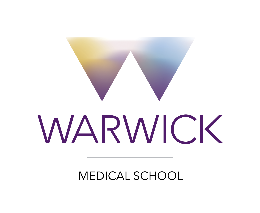 Selection Centre GuidanceThank you for your application to study the MB ChB degree in Medicine (A101) at Warwick Medical School and congratulations on being invited to the next stage of selection. Our decision to invite you to attend a Selection Centre is based upon your academic achievements and your UKCAT score.At the Selection Centre you will have the opportunity to demonstrate the qualities that we believe are important to succeed in medicine.  Our Selection Centre this year uses multi-mini interviews which will consist of six stations of approximately 10 minutes each.  You will be observed and scored in each station by trained assessors. They come from a range of backgrounds including medical professionals, academics and lay people with an interest in medical education.A full briefing on what to expect during your participation in the Selection Centre process will be given at the start of each session. The assessors’ scores will be collated and at the end of the Selection Centre process and a decision will be taken on whether to make you an offer of a place at the medical school.When you attend the Selection Centre at Warwick Medical School, please bring with you both the following:Please bring with you Original copies of your work experience verification letter/references.
Originals and photocopies of your identification documents as detailed on the Disclosure and Barring Service (formerly CRB) Checklist. This will allow us to initiate the Disclosure and Barring Service application process. Should you have any enquiries regarding the DBS check, please contact the Deputy Admissions Officer, Student Admissions and Recruitment Office, University of Warwick via disclosures@warwick.ac.ukIf you have already graduated, please also bring your original Degree Certificate with you and a photocopy.   Information for Applicants Invited to Warwick Campus When you arrive at the University, you should make your way to the Reception of the Medical Teaching Centre on the University's Gibbet Hill Campus.  Travel information can be found on: http://www2.warwick.ac.uk/about/visiting/directionsDetails of local overnight accommodation can be found at the end of this guidance.Please note that if you are arriving by car, please use Car Park 6 situated on Main Campus – http://www2.warwick.ac.uk/about/visiting/maps/interactive/
Please use the code #1660* to gain entry/exit through the barrier. Please note that you need to enter the # key at the start and the * key at the end for the code to work.  Alternative parking can be found in the pay and display car parks located around campus, please do allow sufficient time for your journey.  There is no parking available on the Gibbet Hill campus.The Gibbet Hill campus is a 10 minute walk away using the pathway through Tocil Wood.  Please do not park in the spaces outside the Medical Teaching Centre as these are permit controlled and monitored by a third party organisation.We look forward to meeting you.Yours sincerelyThe Admissions TeamMB ChB ProgrammeThe University of WarwickEmail:  mbchb.admissions@warwick.ac.ukDetails of local overnight accommodation can be found on the next page.University of WarwickWarwick Conferences Bed & Breakfast roomsWake up on our main campus, within walking distance of the Medical Teaching Centre.Local HotelsBelow are a few hotels in the local area that are conveniently located near to public transport routes.CoventryVillage Hotel CoventrySituated 1.7 miles from university campus, the Village Hotel has free ample parking, and is on a direct bus route to the university.Premier Inn Coventry City Centre - Earlsdon ParkLocated roughly 3 miles away from the University, in the Earlsdon area of the city. Earlsdon is an area popular with Warwick students, and has a lively high street with pubs, bars, restaurants and a good selection of shops. The hotel is a 10 minute walk to a bus stop that is on a direct route to the university.Ramada Hotel & Suites CoventryAlso located in the Earlsdon area of the city, the Ramada is across the road from the Premier Inn Earlsdon, so is also a 10 minute walk to a bus stop that is on a direct route to the university.Premier Inn Coventry City Centre - Belgrade PlazaRight in the heart of the city centre, Premier Inn Belgrade Plaza is close to Pool Meadow bus station, where you can catch a bus directly to the university.KenilworthHoliday Inn Kenilworth - WarwickSituated roughly 3 miles away from campus, a direct bus route to the university runs from outside the hotel.